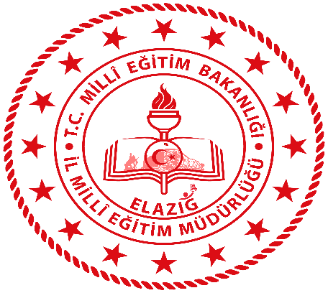 					ELAZIĞİL/İLÇE MİLLİ EĞİTİM MÜDÜRLÜĞÜ ELAZIĞ ORTAOKULU/KURUMU2019 – 2023STRATEJİK PLANI2020 YILIİZLEME VE DEĞERLENDİRME RAPORU HAZIRLAYANLARMahmut KARADAĞ – Okul MüdürüEmin ÜNALAN-Müdür YardımcısıYaşar Tekin CAN- Müdür YardımcısıBurak AKBULUT-Psikolojik Danışman ve RehberSalih AKİPEK- Psikolojik Danışman ve RehberŞule NANTO- Psikolojik Danışman ve RehberSalih GÜL-Öğretmenİbrahim TAŞPINAR-ÖğretmenErsen TAŞTİMUR-ÖğretmenŞeyma ÜNALAN-ÖğrenciFatma CAN YILDIRIM-VeliFevzi SALTAN- OKUL AİLE BİR. BŞK.İLETİŞİM BİLGİLERİAdres:
YENİ MAH. ÖLÇER SK. CEMAL GÜRSEL İLK OKULU BLOK NO: 1/3 İÇ KAPI NO: 1 MERKEZ / ELAZIĞTelefon:
(424) 218 2377Web Adresi:http://elazigortaokulu.meb.k12.tr/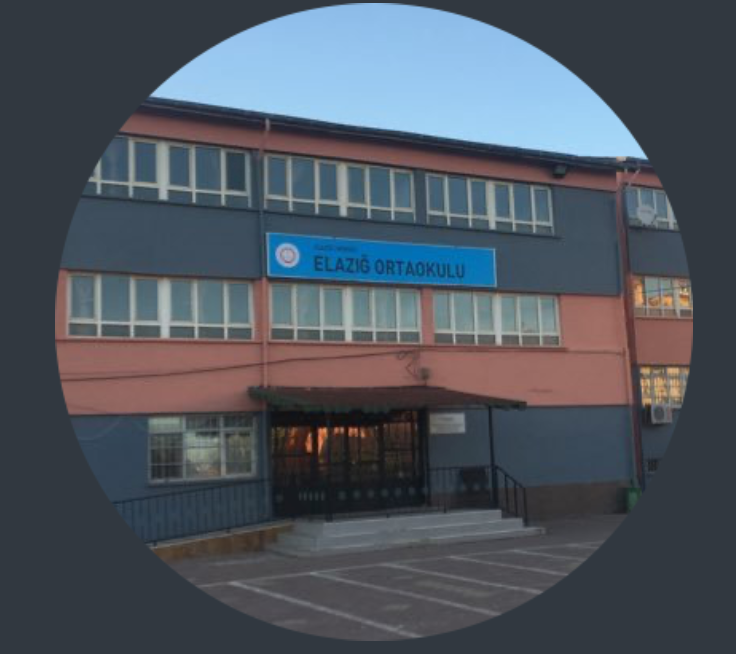 OKUL/KURUM MÜDÜRÜ SUNUŞUGeçmişten günümüze gelirken var olan yaratıcılığın getirdiği teknolojik ve sosyal anlamda gelişmişliğin ulaştığı hız, artık kaçınılmazları da önümüze sererek kendini göstermektedir. Güçlü ekonomik ve sosyal yapı, güçlü bir ülke olmanın ve tüm değişikliklerde dimdik ayakta durabilmenin kaçınılmazlığı da oldukça büyük önem taşımaktadır. Gelişen ve sürekliliği izlenebilen, bilgi ve planlama temellerine dayanan güçlü bir yaşam standardı ve ekonomik yapı; stratejik amaçlar, hedefler ve planlanmış zaman diliminde gerçekleşecek uygulama faaliyetleri ile (STRATEJİK PLAN) oluşabilmektedir.            Okulumuz, daha iyi bir eğitim seviyesine ulaşmak düşüncesiyle sürekli yenilenmeyi ve kalite kültürünü kendisine ilke edinmeyi amaçlamaktadır.             Kalite kültürü oluşturmak için eğitim ve öğretim başta olmak üzere insan kaynakları ve kurumsallaşma, sosyal faaliyetler,  alt yapı, toplumla ilişkiler ve kurumlar arası ilişkileri kapsayan 2019-2023 yılları için stratejik planı hazırlanmıştır.             Elazığ Ortaokulu olarak amacımız ortaokul mezunu gençler yetiştirmek değil, girdikleri her türlü ortamda çevresindekilere ışık tutan, hayata hazır, hayatı aydınlatan, bizleri daha da ileriye götürecek gençler yetiştirmektir. İdare ve öğretmen kadrosuyla bizler çağa ayak uydurmuş, yeniliklere açık, Türkiye Cumhuriyetini daha da yükseltecek gençler yetiştirmeyi ilke edinmiş bulunmaktayız.             Elazığ Ortaokulu Stratejik Planı (2019-2023)’de belirtilen amaç ve hedeflere ulaşmamızın Okulumuzun gelişme ve kurumsallaşma süreçlerine önemli katkılar sağlayacağına inanmaktayız.           .                                                                                                                   Mahmut KARADAĞ                                                                                                                          Okul MüdürüİÇİNDEKİLERKAPAK……………………………………………………………………………….………………………………………………………………………………….1HAZIRLAYANLAR VE İLETİŞİM BİLGİLERİ…………………………….…………………….…………………………………………………………….2MÜDÜR SUNUŞU…………………………………………………………….…………………………………………………………………………………….3İÇİNDEKİLER…………………………………………………………………….……………………………………………………………………………….……42019-2023 STRATEJİK PLAN PERFORMANS PROGRAMI İZLEME VE DEĞERLENDİRME KARTLARI(AMAÇ 1)....….…….5FAALİYET ALANLARI KAPSAMINDA GERÇEKLEŞTİRİLEN FAALİYETLERİN İZLENMESİ(AMAÇ 1)………………………...….….62019-2023 STRATEJİK PLAN PERFORMANS PROGRAMI İZLEME VE DEĞERLENDİRME KARTLARI(AMAÇ 2)…………….9FAALİYET ALANLARI KAPSAMINDA GERÇEKLEŞTİRİLEN FAALİYETLERİN İZLENMESİ(AMAÇ 2)………………………...……102019-2023 STRATEJİK PLAN PERFORMANS PROGRAMI İZLEME VE DEĞERLENDİRME KARTLARI(AMAÇ 3)…….…….12FAALİYET ALANLARI KAPSAMINDA GERÇEKLEŞTİRİLEN FAALİYETLERİN İZLENMESİ(AMAÇ 2)………………………...……13T.C. ELAZIĞ VALİLİĞİİl Milli Eğitim Müdürlüğü                                   2020 YILI 2019-2023 STRATEJİK PLAN PERFORMANS PROGRAMI İZLEME VE DEĞERLENDİRME KARTLARIFaaliyet Alanları Kapsamında Gerçekleştirilen Faaliyetlerin İzlenmesi (Amaç 1)Faaliyet Alanları Kapsamında Gerçekleştirilen Faaliyetlerin İzlenmesi(Amaç-2)Faaliyet Alanları Kapsamında Gerçekleştirilen Faaliyetlerin İzlenmesi(Amaç-3)Amaç 1Amaç 1Kayıt bölgemizde yer alan çocukların okullaşma oranlarını artıran, öğrencilerin uyum ve devamsızlık sorunlarını gideren etkin bir yönetim yapısı kurulacaktır.Kayıt bölgemizde yer alan çocukların okullaşma oranlarını artıran, öğrencilerin uyum ve devamsızlık sorunlarını gideren etkin bir yönetim yapısı kurulacaktır.Kayıt bölgemizde yer alan çocukların okullaşma oranlarını artıran, öğrencilerin uyum ve devamsızlık sorunlarını gideren etkin bir yönetim yapısı kurulacaktır.Kayıt bölgemizde yer alan çocukların okullaşma oranlarını artıran, öğrencilerin uyum ve devamsızlık sorunlarını gideren etkin bir yönetim yapısı kurulacaktır.Kayıt bölgemizde yer alan çocukların okullaşma oranlarını artıran, öğrencilerin uyum ve devamsızlık sorunlarını gideren etkin bir yönetim yapısı kurulacaktır.Kayıt bölgemizde yer alan çocukların okullaşma oranlarını artıran, öğrencilerin uyum ve devamsızlık sorunlarını gideren etkin bir yönetim yapısı kurulacaktır.Kayıt bölgemizde yer alan çocukların okullaşma oranlarını artıran, öğrencilerin uyum ve devamsızlık sorunlarını gideren etkin bir yönetim yapısı kurulacaktır.Kayıt bölgemizde yer alan çocukların okullaşma oranlarını artıran, öğrencilerin uyum ve devamsızlık sorunlarını gideren etkin bir yönetim yapısı kurulacaktır.Hedef 1.1.Hedef 1.1.Kayıt bölgemizde yer alan çocukların okullaşma oranları artırılacak ve öğrencilerin uyum ve devamsızlık sorunları da giderilecektir.Kayıt bölgemizde yer alan çocukların okullaşma oranları artırılacak ve öğrencilerin uyum ve devamsızlık sorunları da giderilecektir.Kayıt bölgemizde yer alan çocukların okullaşma oranları artırılacak ve öğrencilerin uyum ve devamsızlık sorunları da giderilecektir.Kayıt bölgemizde yer alan çocukların okullaşma oranları artırılacak ve öğrencilerin uyum ve devamsızlık sorunları da giderilecektir.Kayıt bölgemizde yer alan çocukların okullaşma oranları artırılacak ve öğrencilerin uyum ve devamsızlık sorunları da giderilecektir.Kayıt bölgemizde yer alan çocukların okullaşma oranları artırılacak ve öğrencilerin uyum ve devamsızlık sorunları da giderilecektir.Kayıt bölgemizde yer alan çocukların okullaşma oranları artırılacak ve öğrencilerin uyum ve devamsızlık sorunları da giderilecektir.Kayıt bölgemizde yer alan çocukların okullaşma oranları artırılacak ve öğrencilerin uyum ve devamsızlık sorunları da giderilecektir.Performans GöstergeleriPerformans GöstergeleriHedefe Etkisi (%)Başlangıç Değeri2019 Gerçekleşme2020 Hedef2020 Gerçekleşme2020 Gösterge Hedefine Ulaşma Oranı (%)2023 Hedef2023 Gösterge Hedefine Ulaşma Oranı (%)PG.1.1.aKayıt bölgesindeki öğrencilerden okula kayıt yaptıranların oranı%)40%98%98,3%98,6%98,6%100%99,5%40PG.1.1.bİlkokul birinci sınıf öğrencilerinden en az bir yıl okul öncesi eğitim almış olanların oranı (%)(ilkokul)30-------PG.1.1.c.Okula yeni başlayan öğrencilerden oryantasyon eğitimine katılanların oranı (%)15%22%30%40%60%100%80%65,5PG.1.1.d.Bir eğitim ve öğretim döneminde 20 gün ve üzeri devamsızlık yapan öğrenci oranı (%)5%2%1,6%1,2%0,37%100%0%81,5PG.1.1.e.Bir eğitim ve öğretim döneminde 20 gün ve üzeri devamsızlık yapan yabancı öğrenci oranı (%)5%4%3%0%0%100%0%100PG.1.1.f.Okulun özel eğitime ihtiyaç duyan bireylerin kullanımına uygunluğu (0-1)50011%1001%100Ulaşılamayan Performans Hedefi İçin Ulaşılamama NedeniUlaşılamayan Performans Hedefi İçin Ulaşılamama NedeniHedeflerin tamamına ulaşılmıştır.Hedeflerin tamamına ulaşılmıştır.Hedeflerin tamamına ulaşılmıştır.Hedeflerin tamamına ulaşılmıştır.Hedeflerin tamamına ulaşılmıştır.Hedeflerin tamamına ulaşılmıştır.Hedeflerin tamamına ulaşılmıştır.Hedeflerin tamamına ulaşılmıştır.Verilerin Alındığı KaynakVerilerin Alındığı KaynakMebbis, E-OKULMebbis, E-OKULMebbis, E-OKULMebbis, E-OKULMebbis, E-OKULMebbis, E-OKULMebbis, E-OKULMebbis, E-OKULEylem AdıFaaliyet AdıFaaliyet Kapsamında GerçekleştirilenlerÇıktı ve SonuçDurumSorumlu BirimKayıt bölgesinde yer alan öğrencilerin tespiti çalışması yapılacaktır.Sistem üzerinden alınan bilgiler doğrultusunda aile ziyaretleri gerçekleştirilecektir.Kayıt bölgemizde yoğun öğrenci konutu tespit edilmiştir. Okul yöneticileri ve öğretmenlerden oluşan ekip marifetiyle ev ziyaretlerinde bulunulmuştur. Öğrenci velileri okula davet edilerek okulun vizyonu, misyonu, fiziki şartları hakkında bilgilendirmeler gerçekleştirilmiştir.Kayıt bölgesinde yer alan evlerin %80’i ziyaret edildi. %75 oranında aile ikna edilerek öğrenci kayıtları sağlandı.Belirlenen eylem ve eylemin gerçekleştirilebilmesi için yapılan faaliyetler sonucunda 2019-2023 Stratejik Plan performans göstergesinde belirtilen hedefe ulaşılmıştır.Okul İdaresiİlkokul birinci sınıf öğrencilerinden en az bir yıl okul öncesi eğitim almış olanların oranı tespit edilecektir.İlk okul kademesini ilgilendirdiği için veriler izlenememiştir.----Okula yeni başlayan öğrencilerden oryantasyon eğitimine katılmaları sağlanacaktır.Okula yeni başlayan 5.sınıf öğrencilerinin uyumu için sistemli tanıtım ve etkinlikler gerçekleştirilecektir.Okul rehberlik servisi ve İl Rehberlik Araştırma merkezi koordinesinde gerek öğrenci gerek veli bazlı seminer ve etkinlikler ile okula ve okul kültürüne alışma çalışmaları gerçekleştirilmiştir.Okula yeni başlayan 5. Sınıf şubelerinden 8 ine de seminer çalışması yapıldı. Çalışmalara 106 erkek 108 kız olmak üzere 214 öğrenci katılmıştır.Belirlenen eylem ve eylemin gerçekleştirilebilmesi için yapılan faaliyetler sonucunda 2019-2023 Stratejik Plan performans göstergesinde belirtilen hedefe ulaşılmıştır.Rehberlik ServisiBir eğitim ve öğretim döneminde 20 gün ve üzeri devamsızlık yapan öğrencilere ve velilerine ulaşılacaktır.Sistem üzerinden alınan bilgiler doğrultusunda aile ziyaretleri gerçekleştirilecektir.Öğrenci ailelerine bilgilendirme mektupları gönderildi. Mektup yoluyla ulaşılamayan ailelere de ev ziyareti gerçekleştirildi.Toplamda 3 öğrencinin takipleri gerçekleştirilmiştir. Toplam öğrenci sayısının % 0,37 sine karşılık gelmektedir.Yapılan çalışmalara rağmen okula devamları sağlanamamıştır.Okul İdaresiBir eğitim ve öğretim döneminde 20 gün ve üzeri devamsızlık yapan yabancı öğrencilere ve velilerine ulaşılacaktır.Sistem üzerinden alınan bilgiler doğrultusunda aile ziyaretleri gerçekleştirilecektir.Öğrenci ailelerine bilgilendirme mektupları gönderildi. Mektup yoluyla ulaşılamayan ailelere de ev ziyareti gerçekleştirildi.Öğrencilerin devam konusunda deprem ve pandemi nedenleriyle sorun yaşadığı tespit edilmiştir. Toplam 12 öğrenciden 3’üne ulaşılamamıştır.Yapılan çalışmalara rağmen devamları sağlanamamıştır.Okul İdaresiÖzel eğitime ihtiyaç duyan öğrenci ve ailelerine yönelik RAM’dan destek alınarak eğitim-bilgilendirme faaliyetleri yapılacaktır.Eğitimde fırsat eşitliği felsefesiyle özel eğitim öğrencilerinin akranlarından geride kalmamaları adına çalışmalar gerçekleştirilecektir.RAM ile yapılan görüşmeler sonucunda özel eğitime muhtaç 17 öğrencimize ve ailelerine yönelik 1 tane bilgilendirme ve yönlendirme faaliyeti gerçekleştirilmiştir.Özel eğitime ihtiyaç duyan 17 öğrencimize yönelik 1 etkinlik gerçekleştirilmiştir.2020 yılında yüz yüze eğitim faaliyetlerinin büyük bir bölümü gerçekleştirilemediğinden planlama sürecinde gerçekleştirilmesi planlanan 3 eğitimden sadece 1 tanesi gerçekleştirilebilmiştir.Rehberlik ServisiAmaç 2Amaç 2Öğrencilerimizin gelişmiş dünyaya uyum sağlayacak şekilde donanımlı bireyler olabilmesi için eğitim ve öğretimde kalite artırılacaktır.Öğrencilerimizin gelişmiş dünyaya uyum sağlayacak şekilde donanımlı bireyler olabilmesi için eğitim ve öğretimde kalite artırılacaktır.Öğrencilerimizin gelişmiş dünyaya uyum sağlayacak şekilde donanımlı bireyler olabilmesi için eğitim ve öğretimde kalite artırılacaktır.Öğrencilerimizin gelişmiş dünyaya uyum sağlayacak şekilde donanımlı bireyler olabilmesi için eğitim ve öğretimde kalite artırılacaktır.Öğrencilerimizin gelişmiş dünyaya uyum sağlayacak şekilde donanımlı bireyler olabilmesi için eğitim ve öğretimde kalite artırılacaktır.Öğrencilerimizin gelişmiş dünyaya uyum sağlayacak şekilde donanımlı bireyler olabilmesi için eğitim ve öğretimde kalite artırılacaktır.Öğrencilerimizin gelişmiş dünyaya uyum sağlayacak şekilde donanımlı bireyler olabilmesi için eğitim ve öğretimde kalite artırılacaktır.Öğrencilerimizin gelişmiş dünyaya uyum sağlayacak şekilde donanımlı bireyler olabilmesi için eğitim ve öğretimde kalite artırılacaktır.Hedef 1.1.Hedef 1.1.Öğrenme kazanımlarını takip eden ve velileri de sürece dâhil eden bir yönetim anlayışı ile öğrencilerimizin akademik başarıları ve sosyal faaliyetlere etkin katılımı artırılacaktır.Öğrenme kazanımlarını takip eden ve velileri de sürece dâhil eden bir yönetim anlayışı ile öğrencilerimizin akademik başarıları ve sosyal faaliyetlere etkin katılımı artırılacaktır.Öğrenme kazanımlarını takip eden ve velileri de sürece dâhil eden bir yönetim anlayışı ile öğrencilerimizin akademik başarıları ve sosyal faaliyetlere etkin katılımı artırılacaktır.Öğrenme kazanımlarını takip eden ve velileri de sürece dâhil eden bir yönetim anlayışı ile öğrencilerimizin akademik başarıları ve sosyal faaliyetlere etkin katılımı artırılacaktır.Öğrenme kazanımlarını takip eden ve velileri de sürece dâhil eden bir yönetim anlayışı ile öğrencilerimizin akademik başarıları ve sosyal faaliyetlere etkin katılımı artırılacaktır.Öğrenme kazanımlarını takip eden ve velileri de sürece dâhil eden bir yönetim anlayışı ile öğrencilerimizin akademik başarıları ve sosyal faaliyetlere etkin katılımı artırılacaktır.Öğrenme kazanımlarını takip eden ve velileri de sürece dâhil eden bir yönetim anlayışı ile öğrencilerimizin akademik başarıları ve sosyal faaliyetlere etkin katılımı artırılacaktır.Öğrenme kazanımlarını takip eden ve velileri de sürece dâhil eden bir yönetim anlayışı ile öğrencilerimizin akademik başarıları ve sosyal faaliyetlere etkin katılımı artırılacaktır.Performans GöstergeleriPerformans GöstergeleriHedefe Etkisi (%)Başlangıç Değeri2019 Gerçekleşme2020 Hedef2020 Gerçekleşme2020 Gösterge Hedefine Ulaşma Oranı (%)2023 Hedef2023 Gösterge Hedefine Ulaşma Oranı (%)PG.2.1.aÜst kuruma yerleşen öğrenci oranı (%)35%97,4%97,6%97,8%97,8%100%98,4%40PG.2.1.bDers dışı etkinliklere katılan öğrenci oranı (%)25%60%65%70%75%100%85%60PG.2.1.cSınav kaygısına yönelik gerçekleştirilen rehberlik toplantı sayısı102333%1005%33,3PG 2.1.dUlusal/uluslararası ve yerel projelere katılan öğrenci sayısı1013409040%35300%9,4PG 2.1.eUlusal/uluslararası ve yerel projelere rehberlik yapan öğretmen sayısı10310155%1635%6,25PG 2.1.fOkul bünyesinde yürütülen proje sayısı100350%015%0Ulaşılamayan Performans Hedefi İçin Ulaşılamama NedeniUlaşılamayan Performans Hedefi İçin Ulaşılamama NedeniPG 2.1.d Ulusal/uluslararası ve yerel projelere katılan öğrenci sayısı hedefine ulaşılamama sebebi pandemi ve deprem nedeniyle okulumuzun yıkılmasıdır.PG 2.1.e Ulusal/uluslararası ve yerel projelere rehberlik yapan öğretmen sayısı hedefine ulaşılamama sebebi pandemi ve deprem nedeniyle okulumuzun yıkılmasıdır.PG 2.1.f Okul bünyesinde yürütülen proje sayısı hedefine ulaşılamama sebebi yaşanan pandemi sürecidir.PG 2.1.d Ulusal/uluslararası ve yerel projelere katılan öğrenci sayısı hedefine ulaşılamama sebebi pandemi ve deprem nedeniyle okulumuzun yıkılmasıdır.PG 2.1.e Ulusal/uluslararası ve yerel projelere rehberlik yapan öğretmen sayısı hedefine ulaşılamama sebebi pandemi ve deprem nedeniyle okulumuzun yıkılmasıdır.PG 2.1.f Okul bünyesinde yürütülen proje sayısı hedefine ulaşılamama sebebi yaşanan pandemi sürecidir.PG 2.1.d Ulusal/uluslararası ve yerel projelere katılan öğrenci sayısı hedefine ulaşılamama sebebi pandemi ve deprem nedeniyle okulumuzun yıkılmasıdır.PG 2.1.e Ulusal/uluslararası ve yerel projelere rehberlik yapan öğretmen sayısı hedefine ulaşılamama sebebi pandemi ve deprem nedeniyle okulumuzun yıkılmasıdır.PG 2.1.f Okul bünyesinde yürütülen proje sayısı hedefine ulaşılamama sebebi yaşanan pandemi sürecidir.PG 2.1.d Ulusal/uluslararası ve yerel projelere katılan öğrenci sayısı hedefine ulaşılamama sebebi pandemi ve deprem nedeniyle okulumuzun yıkılmasıdır.PG 2.1.e Ulusal/uluslararası ve yerel projelere rehberlik yapan öğretmen sayısı hedefine ulaşılamama sebebi pandemi ve deprem nedeniyle okulumuzun yıkılmasıdır.PG 2.1.f Okul bünyesinde yürütülen proje sayısı hedefine ulaşılamama sebebi yaşanan pandemi sürecidir.PG 2.1.d Ulusal/uluslararası ve yerel projelere katılan öğrenci sayısı hedefine ulaşılamama sebebi pandemi ve deprem nedeniyle okulumuzun yıkılmasıdır.PG 2.1.e Ulusal/uluslararası ve yerel projelere rehberlik yapan öğretmen sayısı hedefine ulaşılamama sebebi pandemi ve deprem nedeniyle okulumuzun yıkılmasıdır.PG 2.1.f Okul bünyesinde yürütülen proje sayısı hedefine ulaşılamama sebebi yaşanan pandemi sürecidir.PG 2.1.d Ulusal/uluslararası ve yerel projelere katılan öğrenci sayısı hedefine ulaşılamama sebebi pandemi ve deprem nedeniyle okulumuzun yıkılmasıdır.PG 2.1.e Ulusal/uluslararası ve yerel projelere rehberlik yapan öğretmen sayısı hedefine ulaşılamama sebebi pandemi ve deprem nedeniyle okulumuzun yıkılmasıdır.PG 2.1.f Okul bünyesinde yürütülen proje sayısı hedefine ulaşılamama sebebi yaşanan pandemi sürecidir.PG 2.1.d Ulusal/uluslararası ve yerel projelere katılan öğrenci sayısı hedefine ulaşılamama sebebi pandemi ve deprem nedeniyle okulumuzun yıkılmasıdır.PG 2.1.e Ulusal/uluslararası ve yerel projelere rehberlik yapan öğretmen sayısı hedefine ulaşılamama sebebi pandemi ve deprem nedeniyle okulumuzun yıkılmasıdır.PG 2.1.f Okul bünyesinde yürütülen proje sayısı hedefine ulaşılamama sebebi yaşanan pandemi sürecidir.PG 2.1.d Ulusal/uluslararası ve yerel projelere katılan öğrenci sayısı hedefine ulaşılamama sebebi pandemi ve deprem nedeniyle okulumuzun yıkılmasıdır.PG 2.1.e Ulusal/uluslararası ve yerel projelere rehberlik yapan öğretmen sayısı hedefine ulaşılamama sebebi pandemi ve deprem nedeniyle okulumuzun yıkılmasıdır.PG 2.1.f Okul bünyesinde yürütülen proje sayısı hedefine ulaşılamama sebebi yaşanan pandemi sürecidir.Verilerin Alındığı KaynakVerilerin Alındığı KaynakMebbis, E-OKUL, Rehberlik servisiMebbis, E-OKUL, Rehberlik servisiMebbis, E-OKUL, Rehberlik servisiMebbis, E-OKUL, Rehberlik servisiMebbis, E-OKUL, Rehberlik servisiMebbis, E-OKUL, Rehberlik servisiMebbis, E-OKUL, Rehberlik servisiMebbis, E-OKUL, Rehberlik servisiEylem AdıFaaliyet AdıFaaliyet Kapsamında GerçekleştirilenlerÇıktı ve SonuçDurumSorumlu BirimÜst öğretim kurumuna öğrencilerin devamı sağlanacaktır. Üst öğrenim kurumuna gidecek öğrenci verilerinin tespit edilmesidir.Sistem üzerinden öğrenci sayı, iletişim bilgileri ve akademik başarı durumlarının tespiti gerçekleştirilmiştir. Ayrıca yetenek bakımından(müzik, resim vb.) becerileri olan öğrenciler tespit edilmiştir.Üst öğrenim kurumuna gidecek öğrenci sayısı 309 olarak tespit edilmiştir. 309 öğrencinin 302 sine ulaşılarak rehberlik hizmeti sunulmuştur.Öğrencilerin merkezi sınav ve yerel yerleştirme sonuçları tamamlanmıştır.Okul İdaresiDers dışı etkinliklere katılım sağlanacaktır.Sosyal sorumluluk projeleri ve değerler eğitimi faaliyetleri gerçekleştirilecektir.Öğrenciler ilgi ve yeteneklerine göre belirli gün ve haftalar çalışmalarında görev almaları sağlanacaktır.Öğrencilerin ders dışı faaliyetlere katılımında 675 öğrenci görev almıştır.Belirlenen hedef oranına göre tam öğrenci katılımı ve görevlendirmeleri yapılmıştır.Sosyal kulüp öğretmenleriSınav kaygısına yönelik rehberlik toplantıları gerçekleştirilecektir.Sınav kaygısını hafifletmeye yönelik seminer çalışmaları ve bireysel görüşmeler yapılacaktır.Sınav kaygısına yönelik bireysel ve grup rehberlik çalışmaları yapılacaktır. Bu çalışmalarda nefes egzersizler ve gevşeme metotları kullanılacaktır.  Hedef olarak 3 seminerin 3 ü de gerçekleştirilmiştir.Öğrencilerin aktif katılımıyla rehberlik servisinin çalışmaları tamamlanmıştır.Rehberlik ServisiUlusal/uluslararası ve yerel projelere öğrenci katılımı sağlanacaktır.Öğrenciler ilgi ve yeteneklerine göre proje katılımları sağlanacaktır.Aileler, Sınıf Öğretmenleri ve Rehber Öğretmenler aracılığıyla öğrencilerin başarılı olabileceği alanlar tespit edilerek uygun projelere katılımları sağlanmıştır. Okul içi düzenlenen projelere 40 öğrencinin katılımı sağlanmıştır. Hedeflene 90 öğrenci katılımı sağlanamamıştır.Katılan öğrenciler okul ortamında ödüllendirilmiştir.Okul İdaresiUlusal/uluslararası ve yerel projelere öğretmenlerin rehberlik yapması sağlanacaktır.Öğretmenlerin ilgi ve yeteneklerine göre proje katılımları sağlanacaktır.Branşına göre katkı sağlayacak öğretmenlerin projelere rehberlik etmesi gerçekleştirilmiştir.Okul içi düzenlenen projelere 5 öğretmenin katılımı sağlanmıştır. Hedeflene 15 öğretmen katılımı sağlanamamıştır.Katılım sağlayan öğretmenlerin çalışmaları desteklenmiştir. Okul İdaresiOkul bünyesinde proje oluşturulması için uygun zeminler oluşturulacaktır.Proje tabanlı öğretim metot ve tekniklerinin kullanılması sağlanacaktır.Okulun fiziki yapısı projeler için uygun hale getirilecektir.Okul bünyesinde gerçekleştirilmesi hedeflenen 5 projeden hiç birisi hayata geçirilememiştir.2020 yılının ikinci yarısında okulun başka bir okula taşınması sebebiyle planlanan çalışmalar yapılamamıştır.Okul İdaresiAmaç 3Amaç 3Eğitim ve öğretim faaliyetlerinin daha nitelikli olarak verilebilmesi için okulumuzun kurumsal kapasitesi güçlendirilecektir.Eğitim ve öğretim faaliyetlerinin daha nitelikli olarak verilebilmesi için okulumuzun kurumsal kapasitesi güçlendirilecektir.Eğitim ve öğretim faaliyetlerinin daha nitelikli olarak verilebilmesi için okulumuzun kurumsal kapasitesi güçlendirilecektir.Eğitim ve öğretim faaliyetlerinin daha nitelikli olarak verilebilmesi için okulumuzun kurumsal kapasitesi güçlendirilecektir.Eğitim ve öğretim faaliyetlerinin daha nitelikli olarak verilebilmesi için okulumuzun kurumsal kapasitesi güçlendirilecektir.Eğitim ve öğretim faaliyetlerinin daha nitelikli olarak verilebilmesi için okulumuzun kurumsal kapasitesi güçlendirilecektir.Eğitim ve öğretim faaliyetlerinin daha nitelikli olarak verilebilmesi için okulumuzun kurumsal kapasitesi güçlendirilecektir.Eğitim ve öğretim faaliyetlerinin daha nitelikli olarak verilebilmesi için okulumuzun kurumsal kapasitesi güçlendirilecektir.Hedef 1.1.Hedef 1.1.Belirlenen ihtiyaçlar doğrultusunda fiziki alt yapı eksiklikleri giderilecek, öğrenci ve veli memnuniyeti artırılacaktır.Belirlenen ihtiyaçlar doğrultusunda fiziki alt yapı eksiklikleri giderilecek, öğrenci ve veli memnuniyeti artırılacaktır.Belirlenen ihtiyaçlar doğrultusunda fiziki alt yapı eksiklikleri giderilecek, öğrenci ve veli memnuniyeti artırılacaktır.Belirlenen ihtiyaçlar doğrultusunda fiziki alt yapı eksiklikleri giderilecek, öğrenci ve veli memnuniyeti artırılacaktır.Belirlenen ihtiyaçlar doğrultusunda fiziki alt yapı eksiklikleri giderilecek, öğrenci ve veli memnuniyeti artırılacaktır.Belirlenen ihtiyaçlar doğrultusunda fiziki alt yapı eksiklikleri giderilecek, öğrenci ve veli memnuniyeti artırılacaktır.Belirlenen ihtiyaçlar doğrultusunda fiziki alt yapı eksiklikleri giderilecek, öğrenci ve veli memnuniyeti artırılacaktır.Belirlenen ihtiyaçlar doğrultusunda fiziki alt yapı eksiklikleri giderilecek, öğrenci ve veli memnuniyeti artırılacaktır.Performans GöstergeleriPerformans GöstergeleriHedefe Etkisi (%)Başlangıç Değeri2019 Gerçekleşme2020 Hedef2020 Gerçekleşme2020 Gösterge Hedefine Ulaşma Oranı (%)2023 Hedef2023 Gösterge Hedefine Ulaşma Oranı (%)PG.3.1.aOkul servislerinden memnuniyet oranı (%)25%40%50%60%65%75%85%71,42PG.3.1.bYapılan tadilat sayısı201230%06%0PG.3.1.c.Kişisel Gelişim alanında verilen seminer sayısı201112%1002%100PG.3.1.dOkul temizliğinden memnuniyet oranı (%)35%55%60%70%80%100%90%71,42Ulaşılamayan Performans Hedefi İçin Ulaşılamama NedeniUlaşılamayan Performans Hedefi İçin Ulaşılamama NedeniPG.3.1.b Yapılan tadilat sayısı hedefine ulaşılamama sebebi yıkılan okulumuz sonrası farklı bir okulun bünyesinde eğitim ve öğretime devam edilmesidir.PG.3.1.b Yapılan tadilat sayısı hedefine ulaşılamama sebebi yıkılan okulumuz sonrası farklı bir okulun bünyesinde eğitim ve öğretime devam edilmesidir.PG.3.1.b Yapılan tadilat sayısı hedefine ulaşılamama sebebi yıkılan okulumuz sonrası farklı bir okulun bünyesinde eğitim ve öğretime devam edilmesidir.PG.3.1.b Yapılan tadilat sayısı hedefine ulaşılamama sebebi yıkılan okulumuz sonrası farklı bir okulun bünyesinde eğitim ve öğretime devam edilmesidir.PG.3.1.b Yapılan tadilat sayısı hedefine ulaşılamama sebebi yıkılan okulumuz sonrası farklı bir okulun bünyesinde eğitim ve öğretime devam edilmesidir.PG.3.1.b Yapılan tadilat sayısı hedefine ulaşılamama sebebi yıkılan okulumuz sonrası farklı bir okulun bünyesinde eğitim ve öğretime devam edilmesidir.PG.3.1.b Yapılan tadilat sayısı hedefine ulaşılamama sebebi yıkılan okulumuz sonrası farklı bir okulun bünyesinde eğitim ve öğretime devam edilmesidir.PG.3.1.b Yapılan tadilat sayısı hedefine ulaşılamama sebebi yıkılan okulumuz sonrası farklı bir okulun bünyesinde eğitim ve öğretime devam edilmesidir.Verilerin Alındığı KaynakVerilerin Alındığı KaynakVeli anketleri, Rehberlik servisi, öğrenci anketleriVeli anketleri, Rehberlik servisi, öğrenci anketleriVeli anketleri, Rehberlik servisi, öğrenci anketleriVeli anketleri, Rehberlik servisi, öğrenci anketleriVeli anketleri, Rehberlik servisi, öğrenci anketleriVeli anketleri, Rehberlik servisi, öğrenci anketleriVeli anketleri, Rehberlik servisi, öğrenci anketleriVeli anketleri, Rehberlik servisi, öğrenci anketleriEylem AdıFaaliyet AdıFaaliyet Kapsamında GerçekleştirilenlerÇıktı ve SonuçDurumSorumlu BirimOkul servislerinden memnuniyet oranlarının tespit çalışmaları yapılacaktırVelilerin ve öğrencilerin okul servislerinden memnuniyet oranlarının saptanması için alan taraması yapılacaktırMemnuniyet anketleri düzenlenerek servisten faydalanan öğrenci ve veli gruplarından veriler toplanacaktır.Yapılan anketler neticesinde servis kullanan öğrenci ve velilerin %65’inin durumdan memnuniyet duydukları tespit edilmiştir.Eksiklik yaşanan ve hoşnut olunmayan maddeler servis yöneticilerine bildirilmiştir.Bilişim ve teknoloji öğretmenleriYapılan tadilat sayısı tespit edilecektir.Onarım gereken araç gereçlerin tamiri yapılacaktırOkulda görevli hizmetli ekibi ve dışarıdan uzmanlık gerektiren tamir konularında uzman(tesisatçı, kaloriferci v.b.) desteğiyle problemler çözülecektir.2020 yılı için hedeflenen 3 tamir sayısına ulaşılamamıştır.Başka bir okul bünyesinde eğitim öğretim faaliyetlerimiz devam etmektedir. Tamir işlemleri bu okul yöneticileri tarafından sağlanmaktadır.Okul İdaresiKişisel Gelişim alanında seminer çalışmaları yapılacaktırKişisel gelişim için okul imkanları dahilinde seminer, kurs v.b. düzenlenecektir.Kişisel gelişim alanında daha önceden sertifikası bulunan öğretmen ve yöneticilerin katkılarıyla faaliyetler yapılacaktır.Hedeflenen 1 oturum sayısı, 2 farklı alanda yapılarak belirlenen hedefin üzerine çıkılmıştır.Psikososyal gelişim ve stres ile mücadele konularında rehberlik servisi uzmanlığında seminerler düzenlenmiştir.Rehberlik ServisiOkul temizliğinden memnuniyet oranları tespit edilecektir.Velilerin ve öğrencilerin okul temizliğinden memnuniyet oranlarının saptanması için alan taraması yapılacaktırMemnuniyet anketleri düzenlenerek öğrenci ve veli gruplarından veriler toplanacaktır.Yapılan anketler neticesinde servis kullanan öğrenci ve velilerin %80’inin durumdan memnuniyet duydukları tespit edilmiştir.Eksiklik yaşanan ve hoşnut olunmayan maddeler okul yöneticilerine bildirilmiştir.Bilişim ve teknoloji öğretmenleri